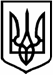 ЗАКАРПАТСЬКА ОБЛАСНА РАДАШоста сесія VIІІ скликанняР І Ш Е Н Н ЯПро звіт директора Комунальногонекомерційного підприємства «Обласний госпіталь ветеранів війни»Закарпатської обласної радиВідповідно до статті 43 Закону України «Про місцеве самоврядування в Україні», рішення обласної ради від 04.11.2011 № 326 «Про затвердження Положення про основні засади управління об'єктами спільної власності територіальних громад сіл, селищ, міст Закарпатської області (обласної комунальної власності)» (зі змінами та доповненнями), Положення про порядок призначення і звільнення з посад керівників підприємств, установ, закладів, організацій – об’єктів спільної власності територіальних громад Закарпатської області, затвердженого рішенням обласної ради від 29.07.2021 №338, Положення про порядок проведення оцінки діяльності керівників підприємств, установ та організацій – об’єктів спільної власності територіальних громад сіл, селищ, міст Закарпатської області, затвердженого рішенням обласної ради від 29.07.2021 №339, враховуючи лист департаменту охорони здоров’я Закарпатської обласної військової адміністрації від 02.05.2022  № 257/01.10, обласна рада в и р і ш и л а :Затвердити/відмовити у затвердженні звіту директора Комунального некомерційного підприємства «Обласний госпіталь ветеранів війни» Закарпатської обласної ради щодо діяльності підприємства у період з                      01 січня по 31 грудня  2021 року  та першого кварталу 2022 року  (додається).Голова ради	                        			     Володимир ЧУБІРКОІніціатор: депутати Закарпатської обласної ради    Проєкт№764 ПР/01.1-16Автор: виконавчий апарат обласної ради                     2022       Ужгород               №